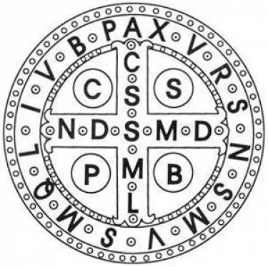 Osnovna glazbena škola        sv. Benedikta   Zadar, Madijevaca 10ZAKLJUČCI 89. sjednice UV održane dana 15 studenog 2022. u 13 sati u školskoj dvorani Nazočni: M. B., Z. B., A. B., G. C., L. Č., M. M. G., T. J. B., M. M., I. Š. T., H. Š.Nenazočni: G. I., S. M. Š. (opravdano)Dnevni red:Usvajanje zapisnika 88. sjednice UVPriprema Javne produkcije povodom Dana Grada (23.11. u 19.30)Priprema produkcija klasaPripreme za nastup na Krševanovim danima kršćanske kulture (5.12. u 18h)Pripreme za Školsku produkciju 7. prosinca i Koncert učenika u došašću 13. i 14. prosinca 2022.RaznoDnevni red je usvojen jednoglasno.ad 1) Zapisnik 88. sjednice UV, održane 23. rujna 2022. je usvojen jednoglasno.ad 2)Javna produkcija povodom Dana Grada je u srijedu, 23. studenog u 19.30 sati, uvrštena je u službeni program proslave. Ravnatelj sutra od zaduženog učitelja očekuje točke za program. ad 3)Kako je planirano Godišnjim planom i programom rada, produkcije klasa učitelja instrumenata održat će se između 14. i 30. studenog 2022. u školskoj dvorani prema sljedećem rasporedu: A. B.: srijeda, 16.11. u 19hH. Š.: utorak, 22.11. u 19:30-20:30M. M. G.: petak, 25.11. u 18:00M. B. i M. M.: petak, 25.11. u 19hL. Č. i S. M. Š.: utorak, 29.11. u 18hI. Š. T.:  utorak, 29.11. u 19:00-20:15T. J. B. srijeda: 30.11. u 18.00Z. B. srijeda: 30.11. u 19.30Kako utorkom i petkom poslijepodne vratarica ne radi, ravnatelj predlaže učiteljima da se dogovore s nekim od roditelja starijih učenika da pomogne pri ulasku svih roditelja učenika klase u školu i dovede ih u dvoranu.Na produkcijama klasa učitelji će informirati roditelje o redovitosti nošenja papuča, dati će uputu neka usporede svoje dijete s vršnjacima i najaviti predstojeće priredbe.ad 4)Školski zbor sudjelovat će u manifestaciji Krševanovi dani kršćanske kulture na predstavljanju zbornika radova „Abbatissa ingenuitate precipua“ sa znanstvenog kolokvija „950. obljetnica Samostana benediktinki Svete Marije u Zadru (1066.-2016.)“, u ponedjeljak, 5. prosinca u 18 sati u Svečanoj dvorani Sveučilišta u Zadru. Ravnatelj moli učiteljicu zbora da mu na vrijeme dade spisak učenika koji radi tog nastupa trebaju ispričnicu iz škole.ad 5)U prosincu imamo planiranu školsku produkciju 7.12. u 19:30 sati i Koncert u došašću: 13.12. u školi u 19 sati i 14.12. u Svečanoj dvorani Sveučilišta u Zadru u 20 sati.Za produkciju je zadužena učiteljica Zorica Bruketa, a za koncert učitelji Lorena Čanković i Ante Buturić. Minutaža koncerta: ukupno trajanje: 1 sat (60 minuta), od toga skupne točke traju: 10 minuta, a ostatak od 50 minuta raspodijeliti po odjelima u razmjernim dijelovima prema broju učenika:Glasovirski odjel: 42 učenika ili 40% = 20 minutaPuhački odjel: 25 učenika ili 24% = 12 minutaŽičani odjel: 38 učenika ili 36% = 18 minutaad 6) Pri koncipiranju Školskog kurikula sljedeće šk. godine projekti ne moraju biti posebno poglavlje, već će biti u tablicama.Razrednice će ravnatelju poslati podatke o izboru učenika u Vijeće učenika.Ravnatelj upozorava na način upisivanja izostanaka s individualne nastave u e-Dnevnik.Školski kalendar za 2023. će izgledati kao do sada. Fotografije učenika treba poslati ravnatelju do 1.12.Na raspored zaduženja učitelja po priredbama nije bilo primjedbi.Ravnatelj najavljuje da će na sljedećoj sjednici UV jedna od točaka biti i usklađivanje kriterija ocjenjivanja između odjela te moli učitelje instrumenata da ne zadržavaju učenike dulje na satu.Sjednica je završila u  14.35 sati.KLASA: 007-04/22-03/14URBROJ: 2198-1-47-22-02Zadar, 15. studenog 2022. godineZapisničar:M. B.